В целях приведения правовых актов администрации города в соответствие с действующим законодательством, рассмотрев протест прокурора города от 29.11.2022, руководствуясь ст. ст. 26, 38 Устава города Сосновоборска,ПОСТАНОВЛЯЮВнести в постановления администрации города Сосновоборска от 04.04.2018 №386 «Об утверждении административного регламента предоставления муниципальной услуги «Выдача свидетельства о праве на получение социальной выплаты на приобретение жилья или строительство индивидуального жилого дома молодой семье - участнику подпрограммы «Обеспечение жильем молодых семей в городе Сосновоборске» следующее изменение: - пункт 28 раздела II административного регламента изложить в новой редакции:«При наличии на территории, прилегающей к местонахождению УГИЗО, мест для парковки автотранспортных средств, выделяется не менее 10 процентов мест (но не менее одного места) для бесплатной парковки транспортных средств, управляемых инвалидами I, II групп, и транспортных средств, перевозящих таких инвалидов и (или) детей-инвалидов. На граждан из числа инвалидов III группы распространяются нормы настоящей части в порядке, определяемом Правительством Российской Федерации. Указанные места для парковки обозначаются специальным знаком и разметкой на дорожном покрытии и располагаются на наименьшем возможном расстоянии от входа в здание (но не более 50 метров). Указанные места для парковки не должны занимать иные транспортные средства, за исключением случаев, предусмотренных правилами дорожного движения.Постановление опубликовать в городской газете «Рабочий» и разместить на официальном сайте администрации города Сосновоборска.Глава города Сосновоборск	        			                   А.С. Кудрявцев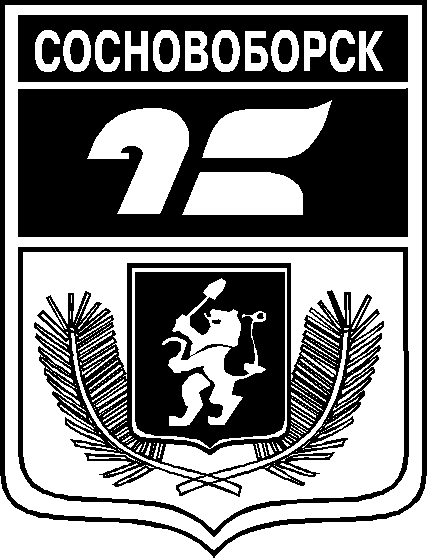 АДМИНИСТРАЦИЯ ГОРОДА СОСНОВОБОРСКАПОСТАНОВЛЕНИЕ_____________________________                                                                          № ______АДМИНИСТРАЦИЯ ГОРОДА СОСНОВОБОРСКАПОСТАНОВЛЕНИЕ_____________________________                                                                          № ______АДМИНИСТРАЦИЯ ГОРОДА СОСНОВОБОРСКАПОСТАНОВЛЕНИЕ_____________________________                                                                          № ______О внесении изменений в постановление администрации города Сосновоборска от 04.04.2018 № 386 «Об утверждении административного регламента предоставления муниципальной услуги «Выдача свидетельства о праве на получение социальной выплаты на приобретение жилья или строительство индивидуального жилого дома молодой семье - участнику подпрограммы «Обеспечение жильем молодых семей в городе Сосновоборске»О внесении изменений в постановление администрации города Сосновоборска от 04.04.2018 № 386 «Об утверждении административного регламента предоставления муниципальной услуги «Выдача свидетельства о праве на получение социальной выплаты на приобретение жилья или строительство индивидуального жилого дома молодой семье - участнику подпрограммы «Обеспечение жильем молодых семей в городе Сосновоборске»